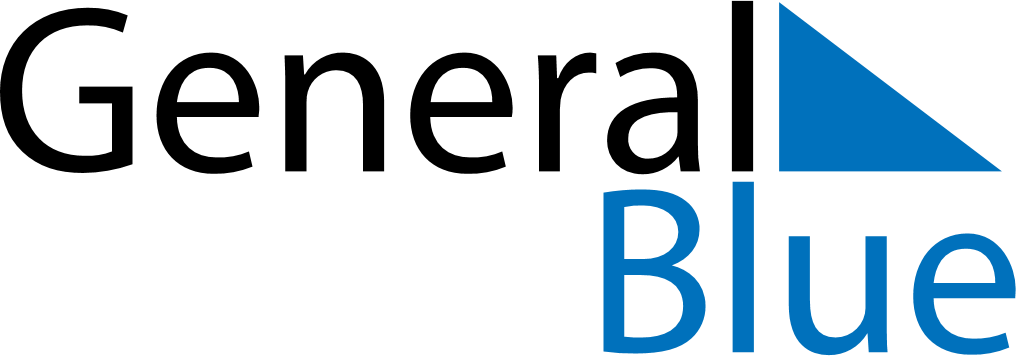 May 2157May 2157May 2157May 2157May 2157SundayMondayTuesdayWednesdayThursdayFridaySaturday12345678910111213141516171819202122232425262728293031